Publicado en  el 22/08/2016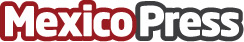  Leverkusen gana con gran juego de 'Chicharito'La actividad de fútbol en Alemania ha comenzado y y apodemos ver como el delantero mexicano va madurando en el fútbol europeo, Javier Hernández, tuvo actividad en la copa alemana y con una buena actuación y un gol de altura, el equipo Leverkusen alemán gano, gusto y convención para que pueda medirse con los grandes y poder luchar por el preciado campeonato alemánDatos de contacto:Nota de prensa publicada en: https://www.mexicopress.com.mx/leverkusen-gana-con-gran-juego-de-chicharito Categorías: Internacional Fútbol http://www.mexicopress.com.mx